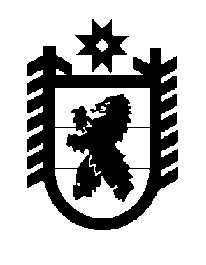 Российская Федерация Республика Карелия    ПРАВИТЕЛЬСТВО РЕСПУБЛИКИ КАРЕЛИЯРАСПОРЯЖЕНИЕот  7 сентября 2015 года № 563р-Пг. Петрозаводск В соответствии с частью 4 статьи 3, пунктом 3 статьи 4 Федерального закона от 21 декабря 2004 года № 172-ФЗ «О переводе земель или земельных участков из одной категории в другую» отказать администрации Прионежского муниципального района в переводе трех земельных участков, имеющих кадастровые номера 10:20:0015519:536, 10:20:0015519:538,   10:20:0015519:539,   площадью 2200 кв. м, 2200 кв. м и 2254 кв. м соответственно (местоположение: Республика Карелия, Прионежский район, в границах кадастрового квартала 10:20:0015519), из состава земель запаса в земли сельскохозяйственного назначения в связи с несоответствием испрашиваемого целевого назначения земельных участков генеральному плану Шуйского сельского поселения.           ГлаваРеспублики  Карелия                                                             А.П. Худилайнен